ГОСТ 10354-82 Пленка полиэтиленовая. Технические условия (с Изменениями N 1, 2, 3, 4, 5)ГОСТ 10354-82

Группа Л27
МЕЖГОСУДАРСТВЕННЫЙ СТАНДАРТ 


ПЛЕНКА ПОЛИЭТИЛЕНОВАЯ
Технические условия

Polyethylene film. Specifications
МКС 83.140.10 
ОКП 22 4518, 22 4511Дата введения 1983-07-01ИНФОРМАЦИОННЫЕ ДАННЫЕ  1. РАЗРАБОТАН И ВНЕСЕН Министерством химической промышленности
2. УТВЕРЖДЕН И ВВЕДЕН В ДЕЙСТВИЕ Постановлением Государственного Комитета СССР по стандартам от 02.06.82 N 2253

Изменение N 5 принято Межгосударственным советом по стандартизации, метрологии и сертификации (протокол N 13 от 28.05.98)

За принятие изменения проголосовали:
3. ВЗАМЕН ГОСТ 10354-73
4. ССЫЛОЧНЫЕ НОРМАТИВНО-ТЕХНИЧЕСКИЕ ДОКУМЕНТЫ
5. Ограничение срока действия снято Постановлением Госстандарта от 23.12.92 N 1560
6. ИЗДАНИЕ (июнь 2007 г.) с Изменениями N 1, 2, 3, 4, 5, утвержденными в июле 1986 г., ноябре 1987 г., июне 1991 г., декабре 1992 г., ноябре 1998 г. (ИУС 5-86, 2-88, 9-91, 3-93, 2-99)


Настоящий стандарт распространяется на полиэтиленовую пленку, изготовляемую методом экструзии из полиэтилена высокого давления (низкой плотности) и композиций на его основе, содержащих пигменты (красители), стабилизаторы, скользящие, антистатические и модифицирующие добавки.

Пленка применяется в сельском хозяйстве, в мелиоративном и водохозяйственном строительстве; в качестве упаковочного материала в различных отраслях народного хозяйства; для изготовления товаров народного потребления.

Обязательные требования к продукции, направленные на обеспечение ее безопасности для жизни и здоровья населения, изложены в п.2.5 и табл.3а (показатель 2 для всех марок, кроме марки Н), пп.5.9 и 5.10.

(Измененная редакция, Изм. N 4, 5). 

1. МАРКИ И РАЗМЕРЫ  1.1. В зависимости от назначения и исходной композиции пленку выпускают следующих марок:

М - для изготовления транспортных мешков и других изделий, требующих применения пленок наибольшей прочности, окрашенной и неокрашенной, стабилизированной и нестабилизированной;

Т - для изготовления изделий технического назначения, строительства временных сооружений, защитных укрытий, упаковки и комбинированных пленок; окрашенной и неокрашенной, стабилизированной и нестабилизированной;

СТ - для использования в сельском хозяйстве в качестве светопрозрачного атмосферостойкого покрытия культивационных сооружений (теплиц, парников и т.д.) и других целей; окрашенной и неокрашенной, стабилизированной;

СИК - для использования в сельском хозяйстве в качестве светопрозрачного атмосферостойкого покрытия теплиц и других типов культивационных сооружений, обеспечивающего повышенный тепличный эффект, неокрашенной, стабилизированной с адсорбентом ИК-излучения;

СК - для использования в сельском хозяйстве при консервации кормов и других назначений; окрашенной и неокрашенной, нестабилизированной;

СМ - для использования в сельском хозяйстве в качестве материала для мульчирования и других целей; неокрашенной, стабилизированной сажей;

В, В - для использования в мелиоративном и водохозяйственном строительстве в качестве противофильтрационных экранов; В - неокрашенной, комплексно стабилизированной (в том числе сажей), высокомолекулярной; В - неокрашенной, стабилизированной сажей;

Н - для изготовления изделий народного потребления, упаковки и бытового назначения; окрашенной и неокрашенной, стабилизированной и нестабилизированной.

(Измененная редакция, Изм. N 1, 2).
1.2. Для изготовления пленки марок М, Т, Н, СТ и СК допускается по согласованию с потребителем использование композиции со скользящими, антистатическими и до 5% модифицирующими добавками, в том числе полимерными; марок СМ, В и В - до 5% модифицирующими добавками, в том числе полимерными.

Рекомендуемые марки полиэтилена высокого давления и композиций на их основе приведены в приложении 1а.
1.3. Пленка выпускается смотанной в рулоны в виде рукава, полурукава (рукав, разрезанный по всей длине с одной стороны), полотна (рукав, разрезанный по всей длине с двух сторон с обрезкой или без обрезки кромок), рукава с фальцовкой (со складками), рукава, сложенного вдвое и других видов.
Схема сматывания основных видов пленки в рулон приведена в приложении 1б.

Максимальная ширина пленки всех марок - 6000 мм. Ширина пленки марок В и В - 3000 мм и более, марки СИК - 1500 мм и более, марки СМ - 800 мм и более.

Выпуск пленки всех марок толщиной 0,300 мм и более при ширине пленки свыше 1500 мм - с 01.01.93.

Толщина пленки различных марок приведена в табл.1.

Таблица 1

По требованию потребителя изготовляют пленку других размеров в пределах указанных максимальных значений ширины и толщины и смещения пленки по торцу рулона.
1.4. Предельное отклонение по ширине пленки в рулоне для полотна, полученного обрезкой кромок, - ±1%, для рукава, полурукава и полотна, полученного без обрезки кромок, - ±2%, для рукава с фальцовкой и рукава, сложенного вдвое, - ±4%.

Минимальная длина отрезка пленки в рулоне - 50 м.

Количество отрезков пленки в рулоне для высшего сорта должно быть не более двух.
1.2-1.4. (Измененная редакция, Изм. N 1, 2, 4).
1.5. Пленку для упаковки пищевых продуктов изготовляют из базовых марок полиэтилена и композиции с рецептурами добавок по ГОСТ 16337, разрешенных органами здравоохранения для изделий, контактирующих с пищевыми продуктами.

Возможность применения для упаковки пищевых продуктов пленки, изготовленной из полиэтилена марки, не указанной в ГОСТ 16337, согласовывают с органами здравоохранения.

(Измененная редакция, Изм. N 4, 5).
1.6. (Исключен, Изм. N 4).
1.7. (Исключен, Изм. N 2).
1.8. Условное обозначение пленки состоит из названия материала "пленка полиэтиленовая", марки пленки, вида добавок (п - пигмент или краситель, с - стабилизатор, т - скользящая добавка, а - антистатическая добавка, ф - модифицирующая добавка), вида пленки (рукав, полурукав, полотно и другие), толщины и ширины в миллиметрах, сорта и обозначения настоящего стандарта.

Условное обозначение пленки, допущенной для контакта с пищевыми продуктами, дополняется словом "пищевая".

Пример условного обозначения полиэтиленовой пленки марки Т, содержащей стабилизатор, изготовленной в виде полотна, толщиной 0,100 мм, шириной в рулоне 1400 мм, высшего сорта:
Пленка полиэтиленовая, Тс, полотно, 0,100х1400, высший сорт, ГОСТ 10354-82.
То же, в виде полурукава:
Пленка полиэтиленовая, Тс, полурукав, 0,100х(1400х2), высший сорт, ГОСТ 10354-82.
То же, в виде рукава:
Пленка полиэтиленовая, Тс, рукав, 0,100х(1400х2), высший сорт, ГОСТ 10354-82.
То же, в виде рукава с фальцовкой глубиной 400 мм:
Пленка полиэтиленовая, Тс, рукав с фальцовкой 0,100х[(1400х2)+(400х4)], высший сорт, ГОСТ 10354-82.
То же, в виде рукава, сложенного вдвое:
Пленка полиэтиленовая, Тс, рукав, сложенный вдвое, 0,100х(1400х4), высший сорт, ГОСТ 10354-82.1.9. Код ОКП для каждой марки в зависимости от толщины, сорта и добавок по Общесоюзному классификатору промышленной и сельскохозяйственной продукции должен соответствовать указанному в приложении 1.
1.8, 1.9. (Измененная редакция, Изм. N 2).
2. ТЕХНИЧЕСКИЕ ТРЕБОВАНИЯ2.1. Пленка должна быть изготовлена в соответствии с требованиями настоящего стандарта по технологическому регламенту, утвержденному в установленном порядке.
2.2. Пленка не должна иметь трещин, запрессованных складок, разрывов и отверстий.

Термины и определения дефектов пленки приведены в приложении 2а.

(Измененная редакция, Изм. N 2).
2.3. Смещение пленки по торцу рулона допускается в пределах допуска по ширине.
2.4. По физико-механическим и электрическим показателям полиэтиленовая пленка должна соответствовать требованиям и нормам, указанным в табл.3.

Таблица 3*________________
* Таблица 2. (Исключена, Изм. N 2).

Продолжение табл.3

Продолжение табл.3

Продолжение табл.3
Примечания:
1. Допускается для пленок, полученных из композиций на основе полиэтилена с видами добавок п, а, ф и композиций полиэтилена рецептур 09, 10, 12, 14, 96-100, 901, снижение показателей прочности при растяжении и относительного удлинения при разрыве:

на 10% для пленок, изготовленных на основе полиэтилена с показателем текучести расплава менее 2 г/10 мин;

на 20% для пленок, изготовленных на основе полиэтилена с показателем текучести расплава 2 г/10 мин и выше.
2. Статический коэффициент трения определяют только для пленки со скользящей добавкой.
3. Удельное поверхностное электрическое сопротивление определяют только для пленки с антистатической добавкой. 


(Измененная редакция, Изм. N 4).
2.5. Пленка для упаковки пищевых продуктов должна соответствовать следующим показателям:

пленка не должна придавать дистиллированной воде постороннего запаха и привкуса выше 1 балла и изменять цвет и прозрачность дистиллированной воды;

концентрация формальдегида в водной вытяжке не должна превышать 0,1 мг/л.

При несоответствии этим требованиям пленку допускается использовать для других целей.

(Измененная редакция, Изм. N 2).
2.6. Показатели пленки, определение которых не предусмотрено настоящим стандартом, и расчетная масса 1 м пленки приведены в приложениях 2-4.

(Измененная редакция, Изм. N 2, 4).
2.7. Показатели пожаровзрывоопасности пленки приведены в табл.3а.

Таблица 3а
Примечание. Показатели определяют при постановке пленки на производство, а для ранее освоенной продукции при замене сырья и изменении технологического процесса изготовления.


(Измененная редакция, Изм. N 4, 5).
3. ТРЕБОВАНИЯ БЕЗОПАСНОСТИ3.1. Пленка не является токсичным материалом. Использование ее в нормальных комнатных или атмосферных условиях не требует мер предосторожности.
3.2. При переработке пленки при температурах, превышающих температуру плавления полиэтилена, возможно выделение оксида углерода, непредельных углеводородов, органических кислот, альдегидов.

Предельно допустимые концентрации (ПДК) вредных паров и газов термоокислительной деструкции в воздухе рабочей зоны производственных помещений должны соответствовать требованиям ГОСТ 12.1.005 и не должны превышать нормы, утвержденные органами здравоохранения. Контроль следует осуществлять по методическим указаниям, утвержденным органами здравоохранения.

Предельно допустимые концентрации (ПДК) и класс опасности основных продуктов термоокислительной деструкции в воздухе рабочей зоны производственных помещений в соответствии с ГОСТ 12.1.007 приведены в табл.4.

Таблица 4________________
* Пары продуктов термоокислительной деструкции полностью выводятся из организма. 


(Измененная редакция, Изм. N 4).
3.3. При производстве пленки в помещениях должны осуществляться систематический контроль в воздухе рабочей зоны концентрации вредных паров и газов и определения состава газообразных продуктов.

Помещение должно быть оснащено общеобменной, местной вытяжной и приточной вентиляцией. Кратность обмена воздуха в помещении должна составлять не менее 8-10. Общеобменная вытяжка принимается равной 0,5 от местной при скорости воздуха в вытяжной вентиляции 2 м/с.

При аварийных ситуациях необходимо пользоваться противогазами с коробками марок: СО, белая и А, коричневая.
3.4. Пленка невзрывоопасна, при поднесении открытого огня загорается без взрыва и горит коптящим пламенем с образованием расплава и выделением перечисленных в п.3.2 токсичных продуктов.

Температура воспламенения около 300 °С, температура самовоспламенения около 400 °С. Пленка относится к группе горючих легковоспламеняемых материалов.

При переработке пленки при температуре, превышающей температуру плавления, необходимо соблюдать требования пожаро- и взрывобезопасности в соответствии с ГОСТ 12.1.004 и ГОСТ 12.3.003.

При возникновении пожара пленку тушить всеми известными способами пожаротушения.

(Измененная редакция, Изм. N 4).
3.5. При производстве пленки и работе с ней (сматывание рулонов, протягивание через валки) возможно скопление зарядов статического электричества на поверхности пленки.

В момент прикосновения к такой пленке происходит электрический разряд, вызывающий легкое покалывание.

В соответствии с правилами защиты от статического электричества оборудование должно быть заземлено, рабочие места снабжены резиновыми ковриками, относительная влажность в рабочем помещении должна быть 60-30%. Для уменьшения электрического заряда рекомендуется оснащать оборудование нейтрализаторами статического электричества.

(Измененная редакция, Изм. N 2).
3.6. При производстве пленки необходимо соблюдать требования ГОСТ 17.2.3.02.

(Введен дополнительно, Изм. N 5). 4. ПРАВИЛА ПРИЕМКИ4.1. Пленку принимают партиями. Партией считают количество пленки одного размера, сорта и марки, изготовленной из полиэтилена одной марки, массой не менее 50 кг и не более 60 т и сопровождаемое одним документом о качестве.
4.2. Документ о качестве должен содержать:

наименование и (или) товарный знак предприятия-изготовителя;

условное обозначение пленки;

марку полиэтилена;

номер партии;

число упаковочных единиц;

массу нетто;

массу брутто;

общую длину пленки всех рулонов партии;

количество пленки во всех рулонах партии в квадратных метрах;

дату изготовления;

результаты проведенных испытаний или подтверждение о соответствии пленки требованиям настоящего стандарта;

обозначение настоящего стандарта;

штамп ОТК или штамп "Выпущено методом самоконтроля".
4.3. Для контроля качества пленки на соответствие требованиям настоящего стандарта проводят приемосдаточные испытания.

Определение статического коэффициента трения, удельного поверхностного электрического сопротивления (п.2.4) и испытание пленок на соответствие требованиям п.2.5 изготовитель проводит периодически не реже одного раза в квартал.

Число рулонов, отобранных от партии для испытаний, должно составлять 1%, но не менее двух рулонов.
4.1-4.3. (Измененная редакция, Изм. N 2).
4.4, 4.5. (Исключены, Изм. N 2).
4.6. При получении неудовлетворительных результатов испытаний хотя бы по одному из показателей по нему проводят повторные испытания на удвоенной выборке от той же партии. Результаты повторных испытаний распространяются на всю партию. 
5. МЕТОДЫ ИСПЫТАНИЙ5.1. Для проведения испытаний от каждого рулона, отобранного, как указано в п.4.3, по всей ширине пленки в рулоне отрезают две полосы длиной не менее 0,2 м площадью 0,5-2 м каждая на расстоянии не менее 1 м друг от друга.

(Измененная редакция, Изм. N 2).
5.1а. Смещение пленки по торцу рулона (±) измеряют при помощи угольника по ГОСТ 3749 или ГОСТ 5094 или другой нормативно-технической документации и металлической линейки по ГОСТ 427 с ценой деления 1 мм в соответствии с черт.1а.

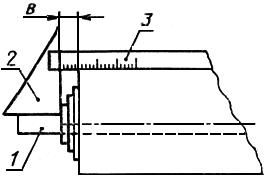 1 - шпуля; 2 - угольник; 3 - линейка

Черт.1а

(Введен дополнительно, Изм. N 4).
5.2. Толщину пленки измеряют по ГОСТ 17035 по методу А в комнатных условиях. Измерения проводят по всей ширине полос, отобранных, как указано по п.5.1, без предварительного кондиционирования.

Первое измерение толщины проводят на расстоянии (10±2) мм от края полосы, последующие - через каждые (50±5) мм для пленки шириной до 1500 мм и через (300±5) мм для пленки шириной свыше 1500 мм.

Для измерений применяют приборы и устройства по ГОСТ 28798, ГОСТ 11007, ГОСТ 11098 или другие приборы с погрешностью измерения прибора в зависимости от толщины пленки по ГОСТ 17035 с измерительными поверхностями "плоская/плоская".

Если в отдельной точке толщина пленки отклоняется от допускаемой, то измеряют в другой точке, вдоль линии измерения на расстоянии (20±2) мм от точки, взятой первоначально. При этом не учитывается результат измерения толщины пленки в первоначально взятой точке.

По результатам измерений определяют максимальное и минимальное значения толщины пленки в рулоне и отклонения от номинальной толщины. За результат испытания принимают максимальное и минимальное отклонения от номинальной толщины.
5.3. Ширину пленки в рулоне определяют по двум линиям на расстоянии (5±2) см от концов каждой из полос, отобранных, как указано в п.5.1. Измерения проводят металлической линейкой с ценой деления 1 мм по ГОСТ 427 или другим измерительным инструментом с той же ценой деления.

По результатам четырех измерений определяют максимальное и минимальное значения ширины пленки в рулоне и отклонения от номинального значения. За результат испытания принимают максимальное и минимальное отклонения от номинальной ширины.
5.4. Длину пленки измеряют в процессе изготовления счетчиком метража с погрешностью не более 1%.

Количество пленки () в квадратных метрах вычисляют по формулам: 
где  - длина пленки, измеряемая в процессе изготовления, м;

 - номинальная ширина пленки в рулоне, м;

 - глубина фальцовки, м.

При возникновении разногласий изменение длины пленки не должно быть более ±3% по сравнению с длиной пленки, измеренной в процессе изготовления.
5.2-5.4. (Измененная редакция, Изм. N 2).
5.5. Внешний вид пленки определяют визуально без применения увеличительных приборов.
5.6. Прочность при растяжении и относительное удлинение при разрыве определяют по ГОСТ 14236 без предварительного кондиционирования пленки на разрывной машине любого типа, шкала нагрузок которой выбирается так, чтобы измеряемое усилие составляло от 5% до 90% от номинального значения шкалы, а расстояние между зажимами - не менее 500 мм.

Испытания проводят в комнатных условиях на образцах шириной (15,0±0,2) мм, вырезанных в продольном и поперечном направлениях из пленки, отобранной в соответствии с п.5.1.

Образцы вырезают любым режущим инструментом, позволяющим получить образец с прямыми параллельными сторонами и ровными, гладкими краями без зазубрин и других видимых дефектов.

Скорость раздвижения зажимов испытательной машины - (500,0±50,0) мм/мин, расчетная и зажимная длина - (50,0±1,0) мм.

Допускается измерение относительного удлинения на образце с расчетной и зажимной длиной (25,0±1,0) мм. Относительное удлинение при разрыве определяют по изменению расчетной длины или расстояния между зажимами.

При разногласиях в оценке относительного удлинения испытания проводят на образцах с расчетной и зажимной длиной (50,0±1,0) мм.

За результат испытаний пленки в рулоне принимают среднее арифметическое результатов пяти определений отдельно в продольном и поперечном направлениях. При этом минимальное значение измерений в одном направлении не должно быть ниже норм, установленных в табл.3, более чем на 10%. В случае отклонения хотя бы одного значения от допускаемого испытания повторяют на удвоенном количестве образцов от того же рулона. За результат повторных испытаний принимают среднее арифметическое результатов 10 определений. За результат испытания партии принимают минимальное из средних арифметических значений прочности при растяжении и относительного удлинения при разрыве.

(Измененная редакция, Изм. N 2, 4).
5.7. За статический коэффициент трения принимают значение тангенса угла наклона плоскости, при котором начинается скольжение двух поверхностей испытуемой пленки.

(Измененная редакция, Изм. N 2).
5.7.1. Аппаратура

Прибор (черт.1) состоит из установочной плиты 1, снабженной уровнем и регулировочными винтами, электромеханическим приводом, поворотной плиты 2, способной изменять угол наклона, измерительной шкалы 3, фиксирующей угол наклона плиты, и нагрузочного бруска 4. Остановка привода и фиксирование угла наклона происходят автоматически. 
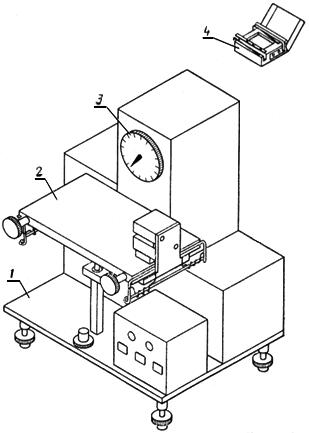 Черт.1
Допускается использование других приборов аналогичного принципа действия с погрешностью измерения в пределах ±0,5.

(Измененная редакция, Изм. N 2, 4).
5.7.2. Подготовка к испытанию

Образцы для испытаний изготовляют не ранее чем через сутки после изготовления пленки.

Из двойного слоя пленки (рукава, полурукава, полотна, сложенного вдвое) вырезают не менее трех пар образцов размером (10х32)±0,5 и (6х12)±0,5 см так, чтобы длинный край образца соответствовал продольному направлению пленки.
5.7.3. Проведение испытания

Прибор устанавливают на рабочем столе в горизонтальном положении по уровню. Образец размером (10х32)±0,5 см, состоящий из двух слоев, помещают вдоль наклонной плиты. Край нижней пленки вставляют в зажимы, верхний слой пленки снимают. На нагрузочном бруске двумя зажимами закрепляют образец пленки размером (6х12)±0,5 см, также сняв при этом верхний слой. Пленка на плите и на бруске должна быть натянута ровно, без складок и морщин.

Включают тумблер прибора "Сеть", при этом на пульте управления зажигается лампа "220 В".

Поворотную плиту приводят в горизонтальное положение нажатием кнопки "Вниз". При остановке плиты в горизонтальном положении стрелка шкалы должна устанавливаться в нулевое положение.

Нагрузочный брусок устанавливают на поворотной плите, при этом рамка бруска должна находиться на линии упоров в рабочей щели бесконтактного выключателя. О правильном расположении бруска на плите сигнализирует лампа "Готов" на пульте управления.

Нажимают кнопку "Вверх", при этом включается привод и начинается подъем плиты. При достижении момента начала скольжения бруска происходит отключение привода и гаснет лампа "Готов".

Снимают показание значения угла трения.

Нажатием кнопки "Вниз" стол возвращают в исходное положение.

Значение статического коэффициента трения определяют как значение тангенса угла наклона плоскости.

За результат измерений пленки в рулоне принимают среднее арифметическое трех определений.

За результат испытания принимают среднее арифметическое результатов.
5.8. Удельное поверхностное электрическое сопротивление определяют на пленке толщиной от 0,03 мм и более по ГОСТ 6433.2 на образцах в форме диска диаметром 100 мм, при комнатных условиях по ГОСТ 6433.1 и напряжении 100 В.

Измерение производят с помощью электродов, изготовленных из нержавеющей стали, латуни или благородного металла. Электроды должны иметь следующие размеры:

измерительный электрод диаметром (50,0±0,2) мм;

высоковольтный электрод диаметром не менее 75 мм;

охранный кольцевой электрод шириной не менее 10 мм.

Контакт электрода с образцом создается давлением.

Допускается использовать измерительные электроды диаметром (25,0±0,2) мм, высоковольтный электрод диаметром не менее 40 мм и охранный электрод шириной не менее 5 мм.

Испытания проводят на трех образцах, изготовленных после выдержки пленки в течение суток при комнатных условиях.
Не допускается протирать и промывать поверхность образцов перед испытанием.

За результат измерения пленки в рулоне принимают среднее арифметическое результатов трех измерений.

За результат испытания принимают максимальное из средних арифметических значений удельного поверхностного сопротивления.
5.7.2-5.8. (Измененная редакция, Изм. N 2).
5.9. Гигиенические показатели пленки определяют по ГОСТ 22648.

Соотношение площади поверхности образцов (см) к объему жидкости (см) должно быть 2:1.

(Измененная редакция, Изм. N 4).
5.9.1. Водную вытяжку для определения запаха и привкуса готовят следующим образом: образец пленки размером 15х10 см, разрезанный на несколько полос произвольного размера, заливают водой, нагретой до 80 °С, и выдерживают в течение 24 ч при комнатной температуре.
5.9.2. Концентрацию формальдегида в водных вытяжках определяют по "Методическим рекомендациям 1849-78" и (или) Инструкции 880-71 органа здравоохранения России.

Водную вытяжку готовят по п.5.9.1, используя образец размером 20х20 см, разрезанный на несколько полос произвольного размера.

(Измененная редакция, Изм. N 4).
5.10. Определение изменения цвета и прозрачности дистиллированной воды после выдержки в ней пленки.

Таблица 6*________________
* Табл.5. (Исключена, Изм. N 2).



Образец размером 20х20 см, разрезанный на несколько полос произвольного размера, помещают в стеклянный стакан и три раза промывают горячей дистиллированной водой по ГОСТ 6709 при энергичном перемешивании стеклянной палочкой. Затем образец (полосы) чистым пинцетом переносят в чистую стеклянную колбу с пришлифованной стеклянной пробкой вместимостью 1 л и заливают 800 см дистиллированной воды, нагретой до 80 °С. Одновременно в такую же колбу без образца заливают такое же количество дистиллированной воды. Обе колбы помещают на 4 ч в термостат при 80 °С. По истечении этого времени вытяжку сливают с образца, отбирают по 50 см вытяжки и контрольной пробы воды, помещают в два цилиндра из бесцветного стекла и сравнивают визуально цвет и прозрачность вытяжки с контрольной пробой воды.
5.11. Коэффициент дымообразования, показатель токсичности продуктов горения, кислородный индекс определяют по ГОСТ 12.1.044.

(Введен дополнительно, Изм. N 4). 
6. УПАКОВКА, МАРКИРОВКА, ТРАНСПОРТИРОВАНИЕ И ХРАНЕНИЕ6.1. Пленку наматывают в рулоны на пластмассовые втулки, шпули картонно-бумажные, стержни. Допускается намотка пленки без втулок, шпуль и стержней.

Рулоны пленки упаковывают в один-два слоя бумаги по ГОСТ 8273 или пленочных отходов от производства полиэтиленовой пленки по настоящему стандарту или других полимерных пленок по нормативно-технической документации с последующим закреплением на торцах. Допускается комбинированная упаковка бумага - пленка.

Масса рулона при ручной погрузке - не более 50 кг, при механизированной - не более 500 кг.

Для пленок марок СТ, СК, СИК и СМ масса рулона - не более 50 кг при ширине пленки до 3000 мм и не более 80 кг при ширине пленки 3000 мм и более.

(Измененная редакция, Изм. N 1, 2).
6.2. К каждому рулону, упакованному по п.6.1, прикрепляют или вкладывают под первый слой пленки ярлык с указанием:

наименования и (или) товарного знака предприятия-изготовителя;

условного обозначения пленки;

ширины исходного рукава;

марки полиэтилена;

номера партии и рулона;

массы нетто;

массы брутто;

длины пленки в рулоне;

количества пленки в рулоне в квадратных метрах;

даты изготовления;

обозначения настоящего стандарта;

фамилии упаковщика. 

Ярлык на рулонах с пленкой марки СИК должен иметь желтую полосу, СМ - черную, В - голубую, СТ - красную, марка пленки, соответствующая требованиям "Пищевая", - зеленую полосу.

При автоматизированном процессе производства пленки на ярлыке вместо полос проставляются специальные коды.

(Измененная редакция, Изм. N 1, 2, 4, 5).
6.3. Транспортная маркировка - по ГОСТ 14192.

(Измененная редакция, Изм. N 4, 5).
6.4. Пленку транспортируют всеми видами транспорта в крытых транспортных средствах в соответствии с правилами перевозок грузов, действующих на данном виде транспорта.

Транспортирование пленки речным транспортом производят в контейнерах или пакетами по ГОСТ 26663.
При перевозке рулонов пленки железнодорожным транспортом - повагонная отправка в крытых вагонах или отправка в универсальных контейнерах по ГОСТ 18477. В пакетированном виде транспортируют рулоны пленки длиной до 1200 мм включительно. Допускается по согласованию с потребителем транспортировать рулоны пленки в непакетированном виде. Пакеты формируют по ГОСТ 26663 механизированным или ручным способом на поддонах по ГОСТ 9078. Параметры и размеры пакетов должны соответствовать требованиям ГОСТ 24597, максимальный размер пакета 1240х1040х1350 мм, масса брутто пакета - не более 1,25 т, средства скрепления грузов в транспортных пакетах - по ГОСТ 21650.

Упаковка и транспортирование пленки в районы Крайнего Севера и приравненные к ним местности - по ГОСТ 15846.

(Измененная редакция, Изм. N 3). 
6.5. Пленку хранят в крытых складских помещениях, исключающих попадание прямых солнечных лучей, в горизонтальном положении при температуре от 5 до 40 °С на расстоянии не менее 1 м от нагревательных приборов.

Допускается хранение пленки в неотапливаемом складском помещении при температуре до минус 30 °С не более 1 месяца.

7. ГАРАНТИИ ИЗГОТОВИТЕЛЯ7.1. Изготовитель должен гарантировать соответствие пленки требованиям настоящего стандарта при соблюдении условий упаковки, транспортирования и хранения.
7.2. Гарантийный срок хранения пленки марок М, Т, Н и СК без добавок - 10 лет, марок СИК, СТ, СМ, В, В и марок М, Т, Н, СК с добавками - 1 год со дня изготовления.

ПРИЛОЖЕНИЕ 1а (справочное). Рекомендуемые марки полиэтилена высокого давления и композиции на их основеПРИЛОЖЕНИЕ 1а
Справочное
Примечания:
1. Допускается применение сырья других марок, в том числе импортных, пленки из которых удовлетворяют требованиям настоящего стандарта.
2. Повторное использование перечисленных марок сырья при производстве отдельных марок пленок, удовлетворяющих требованиям настоящего стандарта, определяется технологическим регламентом, утвержденным в установленном порядке.


(Измененная редакция, Изм. N 4)

ПРИЛОЖЕНИЕ 1б (обязательное). Схема сматывания основных видов пленки в рулонПРИЛОЖЕНИЕ 1б
Обязательное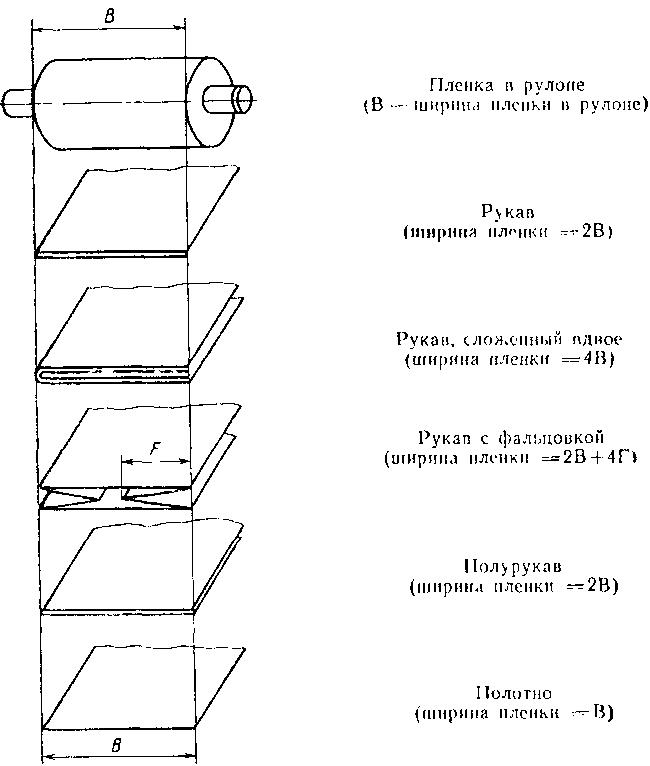 Черт.2 ПРИЛОЖЕНИЕ 1 (обязательное)
ПРИЛОЖЕНИЕ 1
Обязательное

Таблица 1

Таблица 2

Таблица 3

Таблица 4

Таблица 5

Таблица 6

Таблица 7

Таблица 8ПРИЛОЖЕНИЕ 2а (обязательное). Термины и определения
ПРИЛОЖЕНИЕ 2а
Обязательное_______________
* Текст документа соответствует оригиналу. - Примечание изготовителя базы данных.ПРИЛОЖЕНИЕ 2 (справочное). Таблица показателей полиэтиленовой пленки
ПРИЛОЖЕНИЕ 2
Справочное

(Измененная редакция, Изм. N 4)

ПРИЛОЖЕНИЕ 3 (справочное). ТАБЛИЦА проницаемости полиэтиленовой пленки марок СТ, СИК и СМ в различных областях спектраПРИЛОЖЕНИЕ 3
СправочноеПРИЛОЖЕНИЕ 4 (справочное). ТАБЛИЦА расчетной массы 1 кв.м полиэтиленовой пленки
ПРИЛОЖЕНИЕ 4
СправочноеТАБЛИЦА 
расчетной массы 1 м полиэтиленовой пленки
Примечания:
1. Расчет проведен для пленки из полиэтилена плотностью 0,920 г/см.
2. Расчетная масса приведена без учета предельного отклонения по толщине.



Электронный текст документа 
сверен по:
официальное издание
М.: Стандартинформ, 2007Наименование государстваНаименование национального органа по стандартизацииАзербайджанская РеспубликаАзгосстандарт
Республика АрменияАрмгосстандарт
Республика БеларусьГосстандарт Республики Беларусь
Кыргызская РеспубликаКыргызстандарт
Республика МолдоваМолдовастандарт
Российская ФедерацияГосстандарт России
Республика ТаджикистанТаджикстандарт
ТуркменистанГлавгосслужба "Туркменстандартлары"
Республика УзбекистанУзгостандарт
УкраинаГосстандарт Украины
Обозначение НТД, на который дана ссылкаНомер пункта, приложенияГОСТ 12.1.004-91
3.4ГОСТ 12.1.005-88
3.2ГОСТ 12.1.007-763.2ГОСТ 12.1.044-89
2.7, 5.11ГОСТ 12.3.003-863.4ГОСТ 17.2.3.02-78
3.6ГОСТ 427-755.1а; 5.3ГОСТ 3749-775.1аГОСТ 5094-745.1аГОСТ 6433.1-715.8ГОСТ 6433.2-712.4; 5.8ГОСТ 6709-725.10ГОСТ 8273-756.1ГОСТ 9078-846.4ГОСТ 11007-665.2ГОСТ 11098-755.2ГОСТ 14192-966.3ГОСТ 14236-812,4; 5.6ГОСТ 15846-20026.4ГОСТ 16337-771.5; приложение 1аГОСТ 17035-865.2ГОСТ 18477-796.4ГОСТ 21650-76
6.4ГОСТ 22648-77
5.9ГОСТ 24597-81
6.4ГОСТ 26663-85
6.4ГОСТ 28798-90
5.2Номинальная толщина пленки, мм, для маркиНоминальная толщина пленки, мм, для маркиНоминальная толщина пленки, мм, для маркиНоминальная толщина пленки, мм, для маркиНоминальная толщина пленки, мм, для маркиПредельное отклонение, %, 
от номинальной толщины пленки Предельное отклонение, %, 
от номинальной толщины пленки М, Т, НСТ, СКСМСИКВ, Ввысшего сортапервого сорта0,015±20±300,0200,0300,0300,0400,0400,0500,0500,0600,0600,0600,0700,0700,0700,0800,0800,0800,1000,1000,1000,1000,1200,1200,1200,1200,1500,1500,1500,1500,2000,2000,2000,1800,2200,2200,2200,2000,2000,2500,2500,2200,2500,3000,3000,2500,3000,3500,3500,3500,4000,4000,4000,500Наименование показателяНорма для марки Норма для марки Норма для марки Норма для марки Норма для марки Норма для марки Норма для марки Норма для марки ММТТТТТТВысший сортПервый сорттолщиной до 0,03 мм включ.толщиной до 0,03 мм включ.толщиной св. 0,03 мм до 0,10 мм включ.толщиной св. 0,03 мм до 0,10 мм включ.толщиной
св. 0,10 ммтолщиной
св. 0,10 ммВысший сортПервый сортВысший сортПервый сортВысший сортПервый сорт1. Прочность при растяжении, МПа (кгс/см), не менее:в продольном направлении16,1 (165)16,1 (165)16,1 (165)16,1 (165)14,7 
(150)14,7 (150)14,7 (150)14,7 (150)в поперечном направлении14,7 (150)14,7 (150)13,7 (140)13,7 (140)13,7
(140)12,7 (130)13,7 (140)12,7 (130)2. Относительное удлинение при разрыве, %, не менее:
в продольном направлении450450150120300250360300в поперечном направлении4504501501504003504303503. Статический коэффициент трения 0,1-0,50,1-0,5--0,1-0,50,1-0,50,1-0,50,1-0,54. Удельное поверхностное электрическое сопротивление, Ом, не более1·101·10--1·101·101·101·10Наименование показателяНорма для маркиНорма для маркиНорма для маркиНорма для маркиНорма для маркиНорма для маркиН Н Н Н Н Н толщиной 
до 0,03 мм включ.толщиной 
до 0,03 мм включ.толщиной св. 0,03 мм до 0,10 мм включ.толщиной св. 0,03 мм до 0,10 мм включ.толщиной
св. 0,10 ммтолщиной
св. 0,10 ммВысший сортПервый сортВысший сортПервый сортВысший сортПервый сорт1. Прочность при растяжении, МПа (кгс/см), не менее:
в продольном направлении14,7
(150)14,7 (150)14,7 
(150)13,7 (140)14,7 
(150)13,7 (140)в поперечном направлении11,8 
(120)11,8 (120)12,7
(130)11,8 (120)13,7 
(140)12,7 (130)2. Относительное удлинение при разрыве, %, не менее:
в продольном направлении150100300200330250в поперечном направлении1501303503004003003. Статический коэффициент трения
--0,1-0,50,1-0,50,1-0,50,1-0,54. Удельное поверхностное электрическое сопротивление, Ом, не более
--1·101·101·101·10Наименование показателя Норма для маркиНорма для маркиНорма для маркиНорма для маркиНорма для маркиНорма для маркиНорма для маркиНорма для маркиСТ, СКСТ, СКСТ, СКСТ, СКСИКСИКСМСМтолщиной
св. 0,10 мм включ.толщиной
св. 0,10 мм включ.толщиной
до 0,10 ммтолщиной
до 0,10 ммВысший сортПервый сортВысший сортПервый сортВысший сортПервый сортВысший сортПервый сорт 1. Прочность при растяжении, МПа (кгс/см), не менее:
в продольном направлении14,7 (150)14,7 (150)14,7 (150)14,7 (150)13,7 (140)12,7 (130)13,7 (140)12,7 (130)в поперечном направлении13,7 (140)12,7 (130)13,7 (140)12,7 (130)12,7 (130)11,8 (120)12,7 (130)11,8 (120)2. Относительное удлинение при разрыве, %, не менее:
в продольном направлении300250350250400300300300в поперечном направлении4003504403505003503503503. Статический коэффициент трения
0,1-0,50,1-0,50,1-0,50,1-0,5----4. Удельное поверхностное электрическое сопротивление, Ом, не более
1·101·101·101·10----Наименование показателяНорма для маркиНорма для маркиНорма для маркиНорма для маркиМетод испытанияВВВВВысший сортПервый сортВысший сортПервый
сорт1. Прочность при растяжении, МПа (кгс/см), не менее:
в продольном направлении14,7 
(150)14,7
(150)13,7 
(140)13,7 (140)По ГОСТ 14236 и п.5.6 настоящего стандартав поперечном направлении13,7 
(140)13,7 
(140)12,7 
(130)12,7 (130)2. Относительное удлинение при разрыве, %, не менее:
в продольном направлении450450350350в поперечном направлении450450400400То же3. Статический коэффициент трения----По п.5.7 настоящего стандарта4. Удельное поверхностное электрическое сопротивление, Ом, не более 
----По ГОСТ 6433.2 и п.5.8 настоящего стандартаНаименование показателяНормаМетод испытания1. Коэффициент дымообразования, м/кг, не более1600По ГОСТ 12.1.044 и п.5.11 настоящего стандарта2. Кислородный индекс, %, не менее18То же3. Показатель токсичности продуктов горения (при времени экспозиции 30 мин), г/м, не менее 
17"Наименование продукта*Предельно допустимая концентрация, мг/мКласс опасностиДействие на организмФормальдегид0,52Выраженное раздражающее, сенсибилизирующее действиеАцетальдегид5,03Общее токсическое действиеУглерода оксид20,04То жеУксусная кислота5,03"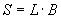 - для полотна;
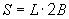 - для рукава и полурукава;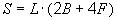 - для рукава с фальцовкой;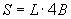 - для рукава, сложенного вдвое,Наименование компонентаНомер шкалыНомер шкалыНомер шкалыНомер шкалыНомер шкалы12345Раствор формальдегида, см 
00,030,050,070,10Дистиллированная вода, см 
32,972,952,932,90Содержание формальдегида, мг00,00030,00050,00070,001Марка
пленкиМарка сырьяМБазовые марки 10604-007, 10204-003 и композиции на их основе, окрашенные и неокрашенные, стабилизированные и нестабилизированные по ГОСТ 16337.ТБазовые марки 10604-007, 15303-003, 17504-006, 16204-020, 16705-040, 17603-006, 10204-003, 16405-020, 16904-040, 15503-004, 17703-010, 15003-002, 15105-002, 12603-010, 17305-070 и композиции на их основе, окрашенные и неокрашенные, стабилизированные и нестабилизированные по ГОСТ 16337.НБазовые марки 10604-007, 15303-003, 17504-006, 16204-020, 16705-040, 17603-006, 10204-003, 16405-020, 16904-040, 15503-004, 17703-010, 15003-002, 15105-002, 12603-010, 17305-070, 10803-020, 16803-070, 15803-020, 11503-070 и композиции на их основе, окрашенные и неокрашенные, стабилизированные и нестабилизированные по ГОСТ 16337.
СТБазовые марки 10604-007, 15303-003, 17504-006, 16204-020, 16705-040, 17603-006, 10204-003, 16405-020, 16904-040, 15503-004, 17703-010, 15003-002, 15105-002, 12603-010, 17305-070, 10803-020, 16803-070, 15803-020, 11503-070 стабилизированные, окрашенные и неокрашенные по ГОСТ 16337.СКБазовые марки 10604-007, 15303-003, 17504-006, 16204-020, 16705-040, 17603-006, 10204-003, 16405-020, 16904-040, 15503-004, 17703-010, 15003-002, 15105-002, 12603-010, 17305-070, 10803-020, 16803-070, 15803-020, 11503-070 и композиции на их основе, нестабилизированные, неокрашенные и окрашенные, в том числе по рецептуре 901 по ГОСТ 16337.СМКомпозиции 108-156, 108-157, неокрашенные, стабилизированные по нормативному документу; все базовые марки, стабилизированные по рецептуре 14, неокрашенные по ГОСТ 16337.СИККомпозиции 108-236, 158-236, 153-236, неокрашенные, стабилизированные по нормативному документу.ВКомпозиции 153-237, неокрашенная, стабилизированная по нормативному документу; 153-14, 175-14 неокрашенная, стабилизированная по ГОСТ 16337.Композиция 102-237, неокрашенная, стабилизированная по нормативному документу; все базовые марки, стабилизированные по рецептуре 14, неокрашенные по ГОСТ 16337.Толщина,ммСортКод ОКП для пленки марки МКод ОКП для пленки марки МКод ОКП для пленки марки МКод ОКП для пленки марки МКод ОКП для пленки марки МКод ОКП для пленки марки МБез добавок
(базовая марка)С добавкамиС добавкамиС добавкамиС добавкамиС добавкамиСтабилизатор (с)Пигмент или краситель (п)Скользящая (т)Антистатическая (а)Модифицирующая (ф)0,015Первый22 4511 010122 4511 340122 4511 350122 4511 360122 4511 370122 4511 38010,020Первый22 4511 010222 4511 340222 4511 350222 4511 360222 4511 370222 4511 38020,030Первый22 4511 010322 4511 340322 4511 350322 4511 360322 4511 370322 4511 38030,040Первый22 4511 010422 4511 340422 4511 350422 4511 360422 4511 370422 4511 38040,050Первый22 4511 010522 4511 340522 4511 350522 4511 360522 4511 370522 4511 38050,060Первый22 4511 010622 4511 340622 4511 350622 4511 360622 4511 370622 4511 38060,070Первый22 4511 010722 4511 340722 4511 350722 4511 360722 4511 370722 4511 38070,080Первый22 4511 010822 4511 340822 4511 350822 4511 360822 4511 370822 4511 38080,100Первый22 4511 010922 4511 340922 4511 350922 4511 360922 4511 370922 4511 38090,120Первый22 4511 011022 4511 341022 4511 351022 4511 361022 4511 371022 4511 38100,150Первый22 4511 011122 4511 341122 4511 351122 4511 361122 4511 371122 4511 38110,200Первый22 4511 011222 4511 341222 4511 351222 4511 361222 4511 371222 4511 38120,220Первый22 4511 011322 4511 341322 4511 351322 4511 361322 4511 371322 4511 38130,250Первый22 4511 011422 4511 341422 4511 351422 4511 361422 4511 371422 4511 38140,300Первый22 4511 011522 4511 341522 4511 351522 4511 361522 4511 371522 4511 38150,350Первый22 4511 011622 4511 341622 4511 351622 4511 361622 4511 371622 4511 38160,400Первый22 4511 011722 4511 341722 4511 351722 4511 361722 4511 371722 4511 38170,500Первый22 4511 011822 4511 341822 4511 351822 4511 361822 4511 371822 4511 38180,015Высший22 4511 011922 4511 341922 4511 351922 4511 361922 4511 371922 4511 38190,020Высший22 4511 012022 4511 342022 4511 352022 4511 362022 4511 372022 4511 38200,030Высший22 4511 012122 4511 342122 4511 352122 4511 362122 4511 372122 4511 38210,040Высший22 4511 012222 4511 342222 4511 352222 4511 362222 4511 372222 4511 38220,050Высший22 4511 012322 4511 342322 4511 352322 4511 362322 4511 372322 4511 38230,060Высший22 4511 012422 4511 342422 4511 352422 4511 362422 4511 372422 4511 38240,070Высший22 4511 012522 4511 342522 4511 352522 4511 362522 4511 372522 4511 38250,080Высший22 4511 012622 4511 342622 4511 352622 4511 362622 4511 372622 4511 38260,100Высший22 4511 012722 4511 342722 4511 352722 4511 362722 4511 372722 4511 38270,120Высший22 4511 012822 4511 342822 4511 352822 4511 362822 4511 372822 4511 38280,150Высший22 4511 012922 4511 342922 4511 352922 4511 362922 4511 372922 4511 38290,200Высший22 4511 013022 4511 343022 4511 353022 4511 363022 4511 373022 4511 38300,220Высший22 4511 013122 4511 343122 4511 353122 4511 363122 4511 373122 4511 38310,250Высший22 4511 013222 4511 343222 4511 353222 4511 363222 4511 373222 4511 38320,300Высший22 4511 013322 4511 343322 4511 353322 4511 363322 4511 373322 4511 38330,350Высший22 4511 013422 4511 343422 4511 353422 4511 363422 4511 373422 4511 38340,400Высший22 4511 013522 4511 343522 4511 353522 4511 363522 4511 373522 4511 38350,500Высший22 4511 013622 4511 343622 4511 353622 4511 363622 4511 373622 4511 3836Толщина, 
ммСортКод ОКП для пленки марки ТКод ОКП для пленки марки ТКод ОКП для пленки марки ТКод ОКП для пленки марки ТКод ОКП для пленки марки ТКод ОКП для пленки марки ТБез добавок 
(базовая марка)С добавкамиС добавкамиС добавкамиС добавкамиС добавкамиСтабилизатор (с)Пигмент или краситель (п)Скользящая (т)Антистатическая (а)Модифицирующая (ф)0,015Первый22 4511 020122 4511 390122 4511 400122 4511 410122 4511 420122 4511 43010,020Первый22 4511 020222 4511 390222 4511 400222 4511 410222 4511 420222 4511 43020,030Первый22 4511 020322 4511 390322 4511 400322 4511 410322 4511 420322 4511 43030,040Первый22 4511 020422 4511 390422 4511 400422 4511 410422 4511 420422 4511 43040,050Первый22 4511 020522 4511 390522 4511 400522 4511 410522 4511 420522 4511 43050,060Первый22 4511 020622 4511 390622 4511 400622 4511 410622 4511 420622 4511 43060,070Первый22 4511 020722 4511 390722 4511 400722 4511 410722 4511 420722 4511 43070,080Первый22 4511 020822 4511 390822 4511 400822 4511 410822 4511 420822 4511 43080,100Первый22 4511 020922 4511 390922 4511 400922 4511 410922 4511 420922 4511 43090,120Первый22 4511 021022 4511 391022 4511 401022 4511 411022 4511 421022 4511 43100,150Первый22 4511 021122 4511 391122 4511 401122 4511 411122 4511 421122 4511 43110,200Первый22 4511 021222 4511 391222 4511 401222 4511 411222 4511 421222 4511 43120,220Первый22 4511 021322 4511 391322 4511 401322 4511 411322 4511 421322 4511 43130,250Первый22 4511 021422 4511 391422 4511 401422 4511 411422 4511 421422 4511 43140,300Первый22 4511 021522 4511 391522 4511 401522 4511 411522 4511 421522 4511 43150,350Первый22 4511 021622 4511 391622 4511 401622 4511 411622 4511 421622 4511 43160,400Первый22 4511 021722 4511 391722 4511 401722 4511 411722 4511 421722 4511 43170,500Первый22 4511 021822 4511 391822 4511 401822 4511 411822 4511 421822 4511 43180,015Высший22 4511 021922 4511 391922 4511 401922 4511 411922 4511 421922 4511 43190,020Высший22 4511 022022 4511 392022 4511 402022 4511 412022 4511 422022 4511 43200,030Высший22 4511 022122 4511 392122 4511 402122 4511 412122 4511 422122 4511 43210,040Высший22 4511 022222 4511 392222 4511 402222 4511 412222 4511 422222 4511 43220,050Высший22 4511 022322 4511 392322 4511 402322 4511 412322 4511 422322 4511 43230,060Высший22 4511 022422 4511 392422 4511 402422 4511 412422 4511 422422 4511 43240,070Высший22 4511 022522 4511 392522 4511 402522 4511 412522 4511 422522 4511 43250,080Высший22 4511 022622 4511 392622 4511 402622 4511 412622 4511 422622 4511 43260,100Высший22 4511 022722 4511 392722 4511 402722 4511 412722 4511 422722 4511 43270,120Высший22 4511 022822 4511 392822 4511 402822 4511 412822 4511 422822 4511 43280,150Высший22 4511 022922 4511 392922 4511 402922 4511 412922 4511 422922 4511 43290,200Высший22 4511 023022 4511 393022 4511 403022 4511 413022 4511 423022 4511 43300,220Высший22 4511 023122 4511 393122 4511 403122 4511 413122 4511 423122 4511 43310,250Высший22 4511 023222 4511 393222 4511 403222 4511 413222 4511 423222 4511 43320,300Высший22 4511 023322 4511 393322 4511 403322 4511 413322 4511 423322 4511 43330,350Высший22 4511 023422 4511 393422 4511 403422 4511 413422 4511 423422 4511 43340,400Высший22 4511 023522 4511 393522 4511 403522 4511 413522 4511 423522 4511 43350,500Высший22 4511 023622 4511 393622 4511 403622 4511 413622 4511 423622 4511 4336Толщина, 
ммСортКод ОКП для пленки марки НКод ОКП для пленки марки НКод ОКП для пленки марки НКод ОКП для пленки марки НКод ОКП для пленки марки НКод ОКП для пленки марки НБез добавок (базовая марка)С добавкамиС добавкамиС добавкамиС добавкамиС добавкамиСтабилизатор (с)Пигмент или краситель (п)Скользящая (т)Антистатическая (а)Модифицирующая (ф)0,015Первый22 4511 030122 4511 910122 4511 920122 4511 930122 4511 940122 4511 95010,020Первый22 4511 030222 4511 910222 4511 920222 4511 930222 4511 940222 4511 95020,030Первый22 4511 030322 4511 910322 4511 920322 4511 930322 4511 940322 4511 95030,040Первый22 4511 030422 4511 910422 4511 920422 4511 930422 4511 940422 4511 95040,050Первый22 4511 030522 4511 910522 4511 920522 4511 930522 4511 940522 4511 95050,060Первый22 4511 030622 4511 910622 4511 920622 4511 930622 4511 940622 4511 95060,070Первый22 4511 030722 4511 910722 4511 920722 4511 930722 4511 940722 4511 95070,080Первый22 4511 030822 4511 910822 4511 920822 4511 930822 4511 940822 4511 95080,100Первый22 4511 030922 4511 910922 4511 920922 4511 930922 4511 940922 4511 95090,120Первый22 4511 031022 4511 911022 4511 921022 4511 931022 4511 941022 4511 95100,150Первый22 4511 031122 4511 911122 4511 921122 4511 931122 4511 941122 4511 95110,200Первый22 4511 031222 4511 911222 4511 921222 4511 931222 4511 941222 4511 95120,220Первый22 4511 031322 4511 911322 4511 921322 4511 931322 4511 941322 4511 95130,250Первый22 4511 031422 4511 911422 4511 921422 4511 931422 4511 941422 4511 95140,300Первый22 4511 031522 4511 911522 4511 921522 4511 931522 4511 941522 4511 95150,350Первый22 4511 031622 4511 911622 4511 921622 4511 931622 4511 941622 4511 95160,400Первый22 4511 031722 4511 911722 4511 921722 4511 931722 4511 941722 4511 95170,500Первый22 4511 031822 4511 911822 4511 921822 4511 931822 4511 941822 4511 95180,015Высший22 4511 031922 4511 911922 4511 921922 4511 931922 4511 941922 4511 95190,020Высший22 4511 032022 4511 912022 4511 922022 4511 932022 4511 942022 4511 95200,030Высший22 4511 032122 4511 912122 4511 922122 4511 932122 4511 942122 4511 95210,040Высший22 4511 032222 4511 912222 4511 922222 4511 932222 4511 942222 4511 95220,050Высший22 4511 032322 4511 912322 4511 922322 4511 932322 4511 942322 4511 95230,060Высший22 4511 032422 4511 912422 4511 922422 4511 932422 4511 942422 4511 95240,070Высший22 4511 032522 4511 912522 4511 922522 4511 932522 4511 942522 4511 95250,080Высший22 4511 032622 4511 912622 4511 922622 4511 932622 4511 942622 4511 95260,100Высший22 4511 032722 4511 912722 4511 922722 4511 932722 4411 942722 4511 95270,120Высший22 4511 032822 4511 912822 4511 922822 4511 932822 4511 942822 4511 95280,150Высший22 4511 032922 4511 912922 4511 922922 4511 932922 4511 942922 4511 95290,200Высший22 4511 033022 4511 913022 4511 923022 4511 933022 4511 943022 4511 95300,220Высший22 4511 033122 4511 913122 4511 923122 4511 933122 4511 943122 4511 95310,250Высший22 4511 033222 4511 913222 4511 923222 4511 933222 4511 943222 4511 95320,300Высший22 4511 033322 4511 913322 4511 923322 4511 933322 4511 943322 4511 95330,350Высший22 4511 033422 4511 913422 4511 923422 4511 933422 4511 943422 4511 95340,400Высший22 4511 033522 4511 913522 4511 923522 4511 933522 4511 943522 4511 95350,500Высший22 4511 033622 4511 913622 4511 923622 4511 933622 4511 943622 4511 9536Толщина, 
ммСортКод ОКП для пленки марки СККод ОКП для пленки марки СККод ОКП для пленки марки СККод ОКП для пленки марки СККод ОКП для пленки марки СКБез добавок (базовая марка)С добавкамиС добавкамиС добавкамиС добавкамиПигмент 
или краситель (п)Скользящая (т)Антистатическая (а)Модифицирующая (ф)0,030Первый22 4518 030122 4518 040122 4518 050122 4518 060122 4518 07010,040Первый22 4518 030222 4518 040222 4518 050222 4518 060222 4518 07020,050Первый22 4518 030322 4518 040322 4518 050322 4518 060322 4518 07030,060Первый22 4518 030422 4518 040422 4518 050422 4518 060422 4518 07040,070Первый22 4518 030522 4518 040522 4518 050522 4518 060522 4518 07050,080Первый22 4518 030622 4518 040622 4518 050622 4518 060622 4518 07060,100Первый22 4518 030722 4518 040722 4518 050722 4518 060722 4518 07070,120Первый22 4518 030822 4518 040822 4518 050822 4518 060822 4518 07080,150Первый22 4518 030922 4518 040922 4518 050922 4518 060922 4518 07090,200Первый22 4518 031022 4518 041022 4518 051022 4518 061022 4518 07100,220Первый22 4518 031122 4518 041122 4518 051122 4518 061122 4518 07110,250Первый22 4518 031222 4518 041222 4518 051222 4518 061222 4518 07120,300Первый22 4518 031322 4518 041322 4518 051322 4518 061322 4518 07130,350Первый22 4518 031422 4518 041422 4518 051422 4518 061422 4518 07140,400Первый22 4518 031522 4518 041522 4518 051522 4518 061522 4518 07150,030Высший22 4518 031622 4518 041622 4518 051622 4518 061622 4518 07160,040Высший22 4518 031722 4518 041722 4518 051722 4518 061722 4518 07170,050Высший22 4518 031822 4518 041822 4518 051822 4518 061822 4518 07180,060Высший22 4518 031922 4518 041922 4518 051922 4518 061922 4518 07190,070Высший22 4518 032022 4518 042022 4518 052022 4518 062022 4518 07200,080Высший22 4518 032122 4518 042122 4518 052122 4518 062122 4518 07210,100Высший22 4518 032222 4518 042222 4518 052222 4518 062222 4518 07220,120Высший22 4518 032322 4518 042322 4518 052322 4518 062322 4518 07230,150Высший22 4518 032422 4518 042422 4518 052422 4518 062422 4518 07240,200Высший22 4518 032522 4518 042522 4518 052522 4518 062522 4518 07250,220Высший22 4518 032622 4518 042622 4518 052622 4518 062622 4518 07260,250Высший22 4518 032722 4518 042722 4518 052722 4518 062722 4518 07270,300Высший22 4518 032822 4518 042822 4518 052822 4518 062822 4518 07280,350Высший22 4518 032922 4518 042922 4518 052922 4518 062922 4518 07290,400Высший22 4518 033022 4518 043022 4518 053022 4518 063022 4518 0730Толщина, 
ммСортКод ОКП для пленки марки СТ с добавкамиКод ОКП для пленки марки СТ с добавкамиКод ОКП для пленки марки СТ с добавкамиКод ОКП для пленки марки СТ с добавкамиКод ОКП для пленки марки СТ с добавкамиКод ОКП для пленки марки СТ с добавкамиСветостаби-
лизатор (базовая марка)Свето- и термостаби-
лизатор (с)Пигмент или краситель (п)Скользящая (т)Антистати-
ческая (а)Модифици-
рующая (ф)0,030Первый22 4518 080122 4518 090122 4518 100122 4518 110122 4518 120122 4518 13010,040Первый22 4518 080222 4518 090222 4518 100222 4518 110222 4518 120222 4518 13020,050Первый22 4518 080322 4518 090322 4518 100322 4518 110322 4518 120322 4518 13030,060Первый22 4518 080422 4518 090422 4518 100422 4518 110422 4518 120422 4518 13040,070Первый22 4518 080522 4518 090522 4518 100522 4518 110522 4518 120522 4518 13050,080Первый22 4518 080622 4518 090622 4518 100622 4518 110622 4518 120622 4518 13060,100Первый22 4518 080722 4518 090722 4518 100722 4518 110722 4518 120722 4518 13070,120Первый22 4518 080822 4518 090822 4518 100822 4518 110822 4518 120822 4518 13080,150Первый22 4518 080922 4518 090922 4518 100922 4518 110922 4518 120922 4518 13090,200Первый22 4518 081022 4518 091022 4518 101022 4518 111022 4518 121022 4518 13100,220Первый22 4518 081122 4518 091122 4518 101122 4518 111122 4518 121122 4518 13110,250Первый22 4518 081222 4518 091222 4518 101222 4518 111222 4518 121222 4518 13120,300Первый22 4518 081322 4518 091322 4518 101322 4518 111322 4518 121322 4518 13130,350Первый22 4518 081422 4518 091422 4518 101422 4518 111422 4518 121422 4518 13140,400Первый22 4518 081522 4518 091522 4518 101522 4518 111522 4518 121522 4518 13150,030Высший22 4518 081622 4518 091622 4518 101622 4518 111622 4518 121622 4518 13160,040Высший22 4518 081722 4518 091722 4518 101722 4518 111722 4518 121722 4518 13170,050Высший22 4518 081822 4518 091822 4518 101822 4518 111822 4518 121822 4518 13180,060Высший22 4518 081922 4518 091922 4518 101922 4518 111922 4518 121922 4518 13190,070Высший22 4518 082022 4518 092022 4518 102022 4518 112022 4518 122022 4518 13200,080Высший22 4518 082122 4518 092122 4518 102122 4518 112122 4518 122122 4518 13210,100Высший22 4518 082222 4518 092222 4518 102222 4518 112222 4518 122222 4518 13220,120Высший22 4518 082322 4518 092322 4518 102322 4518 112322 4518 122322 4518 13230,150Высший22 4518 082422 4518 092422 4518 102422 4518 112422 4518 122422 4518 13240,200Высший22 4518 082522 4518 092522 4518 102522 4518 112522 4518 122522 4518 13250,220Высший22 4518 082622 4518 092622 4518 102622 4518 112622 4518 122622 4518 13260,250Высший22 4518 082722 4518 092722 4518 102722 4518 112722 4518 122722 4518 13270,300Высший22 4518 082822 4518 092822 4518 102822 4518 112822 4518 122822 4518 13280,350Высший22 4518 082922 4518 092922 4518 102922 4518 112922 4518 122922 4518 13290,400Высший22 4518 083022 4518 093022 4518 103022 4518 113022 4518 123022 4518 1330Толщина, ммСортКод ОКП для пленки с добавкамиКод ОКП для пленки с добавкамиКод ОКП для пленки с добавкамиКод ОКП для пленки с добавкамиМарка ВМарка ВМарка В Марка В Стабилизатор (базовая марка)Модифицирующая (ф)Стабилизатор 
(базовая марка)Модифицирующая (ф)0,200Первый22 4511 960122 4511 970122 4511 980122 4511 99010,250Первый22 4511 960222 4511 970222 4511 980222 4511 99020,300Первый22 4511 960322 4511 970322 4511 980322 4511 99030,350Первый22 4511 960422 4511 970422 4511 980422 4511 99040,400Первый22 4511 960522 4511 970522 4511 980522 4511 99050,200Высший22 4511 960622 4511 970622 4511 980622 4511 99060,250Высший22 4511 960722 4511 970722 4511 980722 4511 99070,300Высший22 4511 960822 4511 970822 4511 980822 4511 99080,350Высший22 4511 960922 4511 970922 4511 980922 4511 99090,400Высший22 4511 961022 4511 971022 4511 981022 4511 9910Толщина, ммСортКод ОКП для пленки марки СМ с добавкамиКод ОКП для пленки марки СМ с добавкамиСтабилизатор (базовая марка)Модифицирующая (ф)0,060Первый22 4518 140122 4518 15010,070Первый22 4518 140222 4518 15020,080Первый22 4518 140322 4518 15030,100Первый22 4518 140422 4518 15040,120Первый22 4518 140522 4518 15050,150Первый22 4518 140622 4518 15060,200Первый22 4518 140722 4518 15070,220Первый22 4518 140822 4518 15080,060Высший22 4518 140922 4518 15090,070Высший22 4518 141022 4518 15100,080Высший22 4518 141122 4518 15110,100Высший22 4518 141222 4518 15120,120Высший22 4518 141322 4518 15130,150Высший22 4518 141422 4518 15140,200Высший22 4518 141522 4518 15150,220Высший22 4518 141622 4518 1516Толщина, ммСортКод ОКП для пленки марки СИК с добавками Стабилизатор (базовая марка)0,100Первый22 4518 16010,120Первый22 4518 16020,150Первый22 4518 16030,180Первый22 4518 16040,200Первый22 4518 16050,220Первый22 4518 16060,250Первый22 4518 16070,100Высший22 4518 16080,120Высший22 4518 16090,150Высший22 4518 16100,180Высший22 4518 16110,200Высший22 4518 16120,220Высший22 4518 16130,250Высший22 4518 1614Термин ОпределениеТрещинаДефект, характеризующийся локальным разделением пленкиЗапрессованная складкаДефект в виде складки, не расплавляющейся* при приложении ручного усилияРазрывДефект, характеризующийся разделением пленки на частиОтверстиеДефект, представляющий собой сквозную полость в пленкеНаименование показателя Наименование показателя Наименование показателя Наименование показателя Наименование показателя Норма1. Плотность при 20 °С, кг/м1. Плотность при 20 °С, кг/м1. Плотность при 20 °С, кг/м1. Плотность при 20 °С, кг/м1. Плотность при 20 °С, кг/м919-9292. Температура плавления, °С2. Температура плавления, °С2. Температура плавления, °С2. Температура плавления, °С2. Температура плавления, °С108-1123. Температура начала деформации (под действием собственной массы), °С3. Температура начала деформации (под действием собственной массы), °С3. Температура начала деформации (под действием собственной массы), °С3. Температура начала деформации (под действием собственной массы), °С3. Температура начала деформации (под действием собственной массы), °С90-1004. Температура морозостойкости, °С4. Температура морозостойкости, °С4. Температура морозостойкости, °С4. Температура морозостойкости, °С4. Температура морозостойкости, °СМинус 705. Рабочий интервал температур, °С5. Рабочий интервал температур, °С5. Рабочий интервал температур, °С5. Рабочий интервал температур, °С5. Рабочий интервал температур, °СОт минус 60 до плюс 806. Модуль упругости при растяжении, МПа (кгс/см)6. Модуль упругости при растяжении, МПа (кгс/см)6. Модуль упругости при растяжении, МПа (кгс/см)6. Модуль упругости при растяжении, МПа (кгс/см)6. Модуль упругости при растяжении, МПа (кгс/см)147-294 (1500-3000)7. Предел текучести при растяжении, МПа (кгс/см)7. Предел текучести при растяжении, МПа (кгс/см)7. Предел текучести при растяжении, МПа (кгс/см)7. Предел текучести при растяжении, МПа (кгс/см)7. Предел текучести при растяжении, МПа (кгс/см)8,8-11,9 (90-120)8. Линейная усадка при 100 °С, %8. Линейная усадка при 100 °С, %8. Линейная усадка при 100 °С, %8. Линейная усадка при 100 °С, %8. Линейная усадка при 100 °С, %Менее 39. Сопротивление раздиру, Н/м (кгс/см)9. Сопротивление раздиру, Н/м (кгс/см)9. Сопротивление раздиру, Н/м (кгс/см)9. Сопротивление раздиру, Н/м (кгс/см)9. Сопротивление раздиру, Н/м (кгс/см)6950-8900 (70-90)10. Газопроницаемость, м·Па·с10. Газопроницаемость, м·Па·с10. Газопроницаемость, м·Па·с10. Газопроницаемость, м·Па·с10. Газопроницаемость, м·Па·сазотазотазотазотазот3·10-1·10кислородкислородкислородкислородкислород8·10-5·10углекислый газуглекислый газуглекислый газуглекислый газуглекислый газ3·10-2·10водородводородводородводородводород2·10-1·1011. Паропроницаемость, г/м·24 ч11. Паропроницаемость, г/м·24 ч11. Паропроницаемость, г/м·24 ч11. Паропроницаемость, г/м·24 ч11. Паропроницаемость, г/м·24 ч0,5-3012. Водопоглощение за 24 ч при 20 °С, %12. Водопоглощение за 24 ч при 20 °С, %12. Водопоглощение за 24 ч при 20 °С, %12. Водопоглощение за 24 ч при 20 °С, %12. Водопоглощение за 24 ч при 20 °С, %0,0113. Диэлектрическая проницаемость при 10 Гц и 20 °С13. Диэлектрическая проницаемость при 10 Гц и 20 °С13. Диэлектрическая проницаемость при 10 Гц и 20 °С13. Диэлектрическая проницаемость при 10 Гц и 20 °С13. Диэлектрическая проницаемость при 10 Гц и 20 °С2,214. Тангенс угла диэлектрических потерь при 10 Гц и 20 °С14. Тангенс угла диэлектрических потерь при 10 Гц и 20 °С14. Тангенс угла диэлектрических потерь при 10 Гц и 20 °С14. Тангенс угла диэлектрических потерь при 10 Гц и 20 °С14. Тангенс угла диэлектрических потерь при 10 Гц и 20 °С0,000315. Удельное объемное электрическое сопротивление 
при 20 °С, Ом·м15. Удельное объемное электрическое сопротивление 
при 20 °С, Ом·м15. Удельное объемное электрическое сопротивление 
при 20 °С, Ом·м15. Удельное объемное электрическое сопротивление 
при 20 °С, Ом·м15. Удельное объемное электрическое сопротивление 
при 20 °С, Ом·м1·10-1·1016. Электрическая прочность, кВ/мм, не менее:16. Электрическая прочность, кВ/мм, не менее:16. Электрическая прочность, кВ/мм, не менее:16. Электрическая прочность, кВ/мм, не менее:16. Электрическая прочность, кВ/мм, не менее:при переменном токе при частоте 50 Гц и 20 °Спри переменном токе при частоте 50 Гц и 20 °Спри переменном токе при частоте 50 Гц и 20 °Спри переменном токе при частоте 50 Гц и 20 °Спри переменном токе при частоте 50 Гц и 20 °С200при постоянном токе при 20 °Спри постоянном токе при 20 °Спри постоянном токе при 20 °Спри постоянном токе при 20 °Спри постоянном токе при 20 °С30017. Коэффициент интегрального светопропускания, %, не менее:17. Коэффициент интегрального светопропускания, %, не менее:17. Коэффициент интегрального светопропускания, %, не менее:17. Коэффициент интегрального светопропускания, %, не менее:17. Коэффициент интегрального светопропускания, %, не менее:для пленок толщиной:
для пленок толщиной:
для пленок толщиной:
для пленок толщиной:
для пленок толщиной:
0,02-0,1 мм0,02-0,1 мм0,02-0,1 мм0,02-0,1 мм0,02-0,1 мм92св.0,10до0,20 мм90"0,20"0,35 мм88"0,35"0,50 мм8418. Химстойкость18. Химстойкость18. Химстойкость18. Химстойкость18. ХимстойкостьСтойка к действию кислот (за исключением концентрированной азотной и серной) и щелочей различной концентрации, нерастворима в органических растворителях (частично набухает в ароматических и хлорированных углеводородах)Наименование области спектраНорма, %, для маркиНорма, %, для маркиНорма, %, для маркиСТСИКСМ1. Инфракрасная или тепловая с длиной волны 5-15 нм7025-2. Фотосинтетически активная радиация с длиной волны 380-710 нм908503. Ультрафиолетовая с длиной волны:320-400 нм70600290-330 нм15100Номинальная толщина пленки, мм Масса 1 м пленки, г Количество м в 1 кг пленки0,01513,8072,50,02018,4054,30,02523,043,50,03027,636,20,04036,827,20,05046,021,70,06055,218,10,07064,415,50,08073,613,60,09082,812,10,10092,010,90,110101,29,90,120110,49,10,130119,68,40,140128,87,80,150138,07,20,160147,26,80,170156,46,40,180165,66,00,190174,85,70,200184,05,40,210193,25,20,220202,44,90,230211,64,70,240220,84,50,250230,04,30,260239,24,20,270248,44,00,280257,63,90,290266,83,70,300276,03,60,310285,23,50,320294,43,40,330303,63,30,340312,83,20,350322,03,10,360331,23,00,370340,42,90,380349,62,90,390358,82,80,400368,02,70,410377,22,60,420386,42,60,430395,62,50,440404,82,50,450414,02,40,460423,22,40,470432,42,30,480441,62,30,490450,82,20,500 460,02,2